	В последнюю неделю уходящего 2017 года в нашем детском саду прошли новогодние утренники. В гости к младшим дошкольникам пришли герои известного мультфильма «Маша и медведь». А старшие ребята встретили  Бабу-Ягу, Лешего, Лихо, Кикимору. Но главными героями праздников, как всегда на Новый год, были Дед Мороз и Снегурочка. Шутки и веселые игры, зажигательные танцы и праздничные песни никого не оставили равнодушным. Но самое долгожданное событие - раздача подарков - обрадовало всех.	Администрация ДОУ и все сотрудники поздравляют Вас с Новым 2018 годом. Искренне желаем счастья, здоровья и побольше радости. Пусть наши дети растут здоровыми и радуют своими успехами. С новым годом! 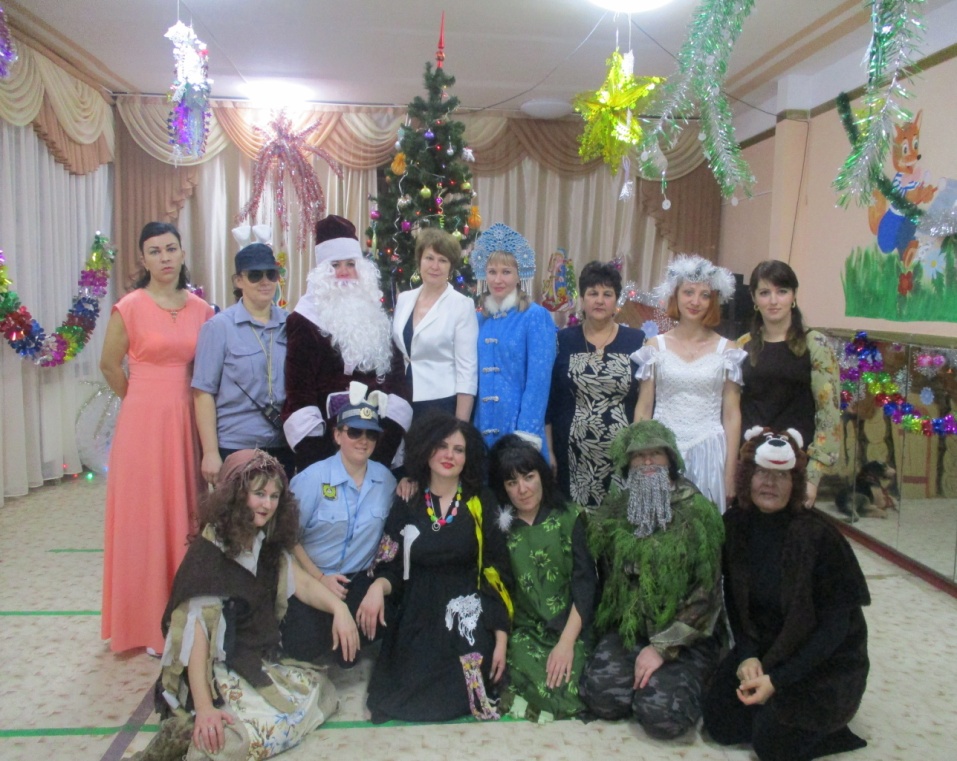 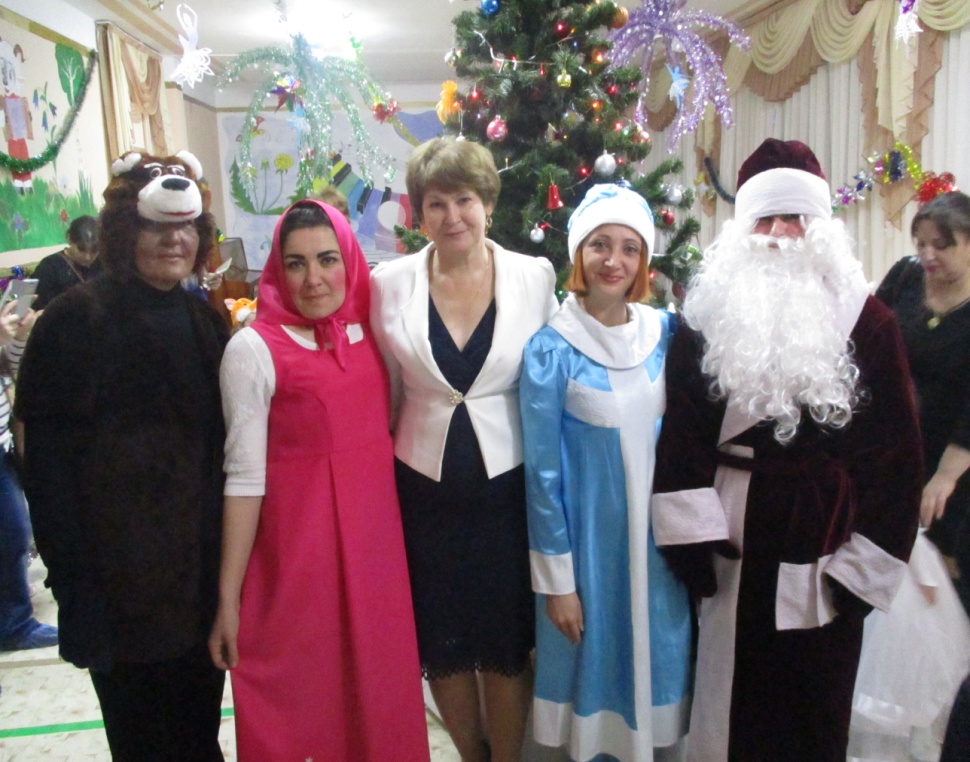 